Show Name:  	Emeril’s FloridaEpisode Name:  	“South Walton”Episode Number:  	CCEMF-102HYellow Edge Grouper with savory sweet corn pudding, oyster mushroom vinaigrette and petite greensRecipe courtesy of Executive Chef Brian Murray/Fish Out of Water/WaterColor, FloridaIngredients:  Sautéed Yellow Edge Gulf Grouper4 filets Yellow Edge Gulf Grouper 6 ounces each, skin and bones removed2 ounces vegetable / olive oil blend1 ounce unsalted butter at room temperature 4 sprigs fresh thymeKosher salt and freshly ground black pepper to tasteMethod:Preheat a large non-stick skillet over medium high heatSeason the Grouper filets with kosher salt and black pepperAdd the vegetable / olive oil to the panCarefully add the grouper filets to the pan, do not over crowdLet sear well, add butter and fresh thyme to the skilletCook 3 minutes per side until grouper is well seared and just cooked throughRemove from the skillet and keep warm for platingIngredients:  Corn Pudding3 ears corn, shucked, silk removed and kernels shaved off the cob1 cup vegetable stock1 tablespoon unsalted butter at room temperature½ tablespoon crème fraiche at room temperatureKosher salt and freshly ground black pepper to tasteMethod:In a high speed blender puree corn with vegetable stockStrain corn and stock puree through a fine strainerPlace strained corn puree in a double boiler over moderate heatSeason with kosher salt and freshly ground black pepper to tasteStir often, mixture will begin to thicken from natural starch in the cornWhen desired consistency is reached mount with butter and crème fraicheCheck seasoning and reserve for plating with grouper
Plating / AssemblyPlace 4 ounces sweet corn pudding In a 12 inch shallow bowlPlace a warm Yellow Edge Grouper filet in the center of the corn puddingGarnish with the oyster mushroom vinaigrette atop the grouper filetGarnish with local petite greensServe and enjoy
Yield: Recipe serves 4 generously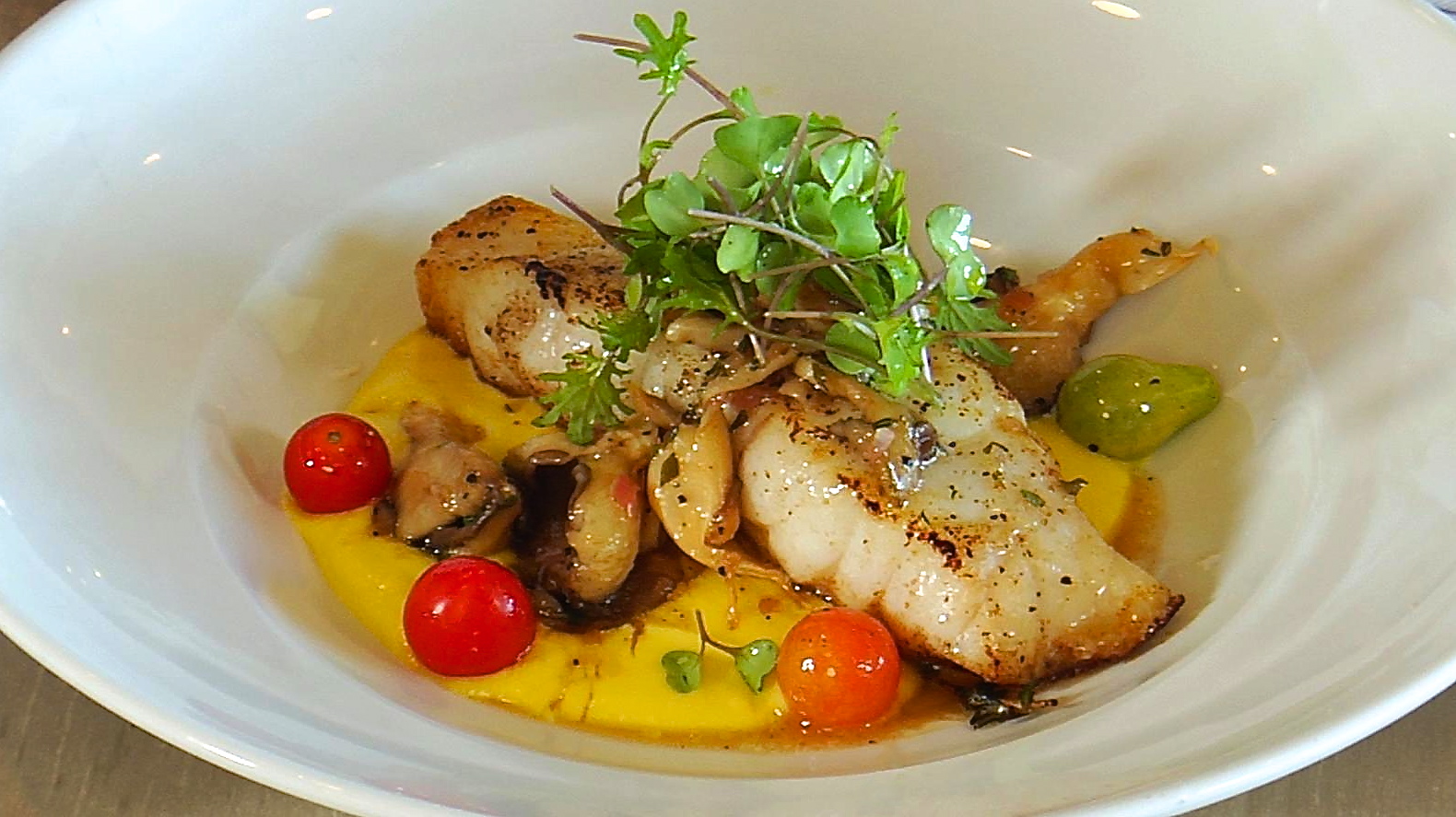 